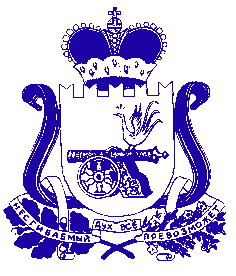 СОВЕТ ДЕПУТАТОВ БОГДАНОВСКОГО СЕЛЬСКОГО ПОСЕЛЕНИЯХОЛМ-ЖИРКОВСКОГО РАЙОНА СМОЛЕНСКОЙ ОБЛАСТИР Е Ш Е Н И Еот    17.12.2021  № 31В соответствии с пунктом 5 статьи 30 Федерального закона от 31.07.2020 № 248-ФЗ «О государственном контроле (надзоре) и муниципальном контроле в Российской Федерации», Уставом Богдановского сельского поселения Холм-Жирковского района Смоленской области, Совет депутатов Богдановского сельского поселения Холм-Жирковского района Смоленской областиР Е Ш И Л:         1. Утвердить Перечень индикативных показателей по муниципальному контролю в сфере благоустройства на территории Богдановского сельского поселения Холм-Жирковского района Смоленской области.         2. Настоящее решение подлежит размещению на официальном сайте Администрации Богдановского сельского поселения Холм-Жирковского района Смоленской области в информационно-телекоммуникационной сети "Интернет" https://bogdanovskoe.admin-smolensk.ru/.Глава муниципального образованияБогдановского сельского поселенияХолм-Жирковского районаСмоленской области                                                                         В.М. Персидский Утвержденорешением Совета депутатов Богдановского сельского поселения Холм-Жирковского района Смоленской областиот  17.12.2021  № 31Переченьиндикативных показателей по муниципальному контролю в сфере благоустройства на территории Богдановского сельского поселения Холм-Жирковского района Смоленской области1) количество внеплановых контрольных (надзорных) мероприятий, проведенных за отчетный период;2) количество внеплановых контрольных (надзорных) мероприятий,проведенных на основании выявления соответствия объекта контроля параметрам, утвержденным индикаторами риска нарушения обязательных требований, или отклонения объекта контроля от таких параметров, за отчетный период;3) общее количество контрольных (надзорных) мероприятий с взаимодействием, проведенных за отчетный период;4) количество контрольных (надзорных) мероприятий с взаимодействием по каждому виду КНМ, проведенных за отчетный период;5) количество контрольных (надзорных) мероприятий, проведенных с использованием средств дистанционного взаимодействия, за отчетный период;6) количество обязательных профилактических визитов, проведенных за отчетный период;7) количество предостережений о недопустимости нарушения обязательных требований, объявленных за отчетный период;8) количество контрольных (надзорных) мероприятий, по результатам которых выявлены нарушения обязательных требований, за отчетный период;9) количество контрольных (надзорных) мероприятий, по итогам которыхвозбуждены дела об административных правонарушениях, за отчетный период;10) сумма административных штрафов, наложенных по результатам контрольных (надзорных) мероприятий, за отчетный период;11) количество направленных в органы прокуратуры заявлений о согласованиипроведения контрольных (надзорных) мероприятий, за отчетный период;12) количество направленных в органы прокуратуры заявлений о согласованиипроведения контрольных (надзорных) мероприятий, по которым органамипрокуратуры отказано в согласовании, за отчетный период;13) общее количество учтенных объектов контроля на конец отчетного периода;14) количество учтенных контролируемых лиц на конец отчетного периода;15) количество учтенных контролируемых лиц, в отношении которых проведены контрольные (надзорные) мероприятия, за отчетный период;16) количество исковых заявлений об оспаривании решений, действий (бездействий) должностных лиц контрольных (надзорных) органов, направленныхконтролируемыми лицами в судебном порядке, за отчетный период;17) количество исковых заявлений об оспаривании решений, действий(бездействий) должностных лиц контрольных (надзорных) органов, направленныхконтролируемыми лицами в судебном порядке, по которым принято решениеоб удовлетворении заявленных требований, за отчетный период;18) количество контрольных (надзорных) мероприятий, проведенных с грубымнарушением требований к организации и осуществлению государственного контроля (надзора) и результаты которых были признаны недействительными и (или) отмены, за отчетный период.Об утверждении Перечня индикативных показателей по муниципальному контролю в сфере благоустройства на территории Богдановского сельского поселения Холм-Жирковского района Смоленской области